Loqate, A GBG Solution Release Notes – Reference Data & Knowledge Base2022Q4.0 Major ReleaseCase ResolutionsPlease visit https://support.loqate.com/2022q4-0-resolved-cases/ for a list of cases resolved in this release.  If you would like more details on any of the solved cases listed, please contact LoqateSupport@gbgplc.com for further information. Certification Expiration DatesIf you have purchased a certification product, please be aware that the datasets have expiration dates set by the respective postal authorities. Please ensure that you have the latest library and data installed to avoid loss of service through these products.For more information on expiry date checking for CASS and AMAS, please refer “Usage expiration” section in https://support.loqate.com/documentation/local-apis/cass-overview-2/ and https://support.loqate.com/address-matching-approval-system-amas/Data Structure ChangesThe below is a summary of the Countries where we have updated the reference data / structure.Country Rebuild / RefreshDetails of Refreshes/rebuilds
Netherlands Antilles
Netherlands Antilles was dismantled, and it will no longer be supported by Loqate from this release.
Referencing site: http://www.dutchcaribbeanlegalportal.com/news/publications/84-editorials/spigthoff/1198-the-dismantling-of-the-netherlands-antillesArgentinaImprovement in address verification.ColombiaImprovement in thoroughfare verification.FranceAdministrativeArea name correctionLuxembourgRemoval of whole SuperAdministrativeArea field level (abolished districts) from reference data.PolandImprovement in address verification.Saudi ArabiaImprovement in address verification.TurkeyImprovement in address verification.VietnamVietnam ᴄhanged their poѕtal ᴄode ѕуѕtem from 5- to 6-digitѕ in 2004 and then reᴠerted baᴄk to a 5-digits ѕуѕtem in 2018. In the latest refresh of Vietnam reference data, the postal code has been changed back to 5-digits postcodes. There are also an improvement in the parsing of Thoroughfares and SubBuildings in this release.Case Resolutions2022Q4.0 Data related Case FixesLoqate Release DateCertification Expiry Date*AMAS Data2022-08-182022-12-31CASS Data2022-10-102023-01-28CASS (2) Data2022-10-072022-12-31SERP2022-10-102022-11-17Country RefreshesDescriptionNetherlands AntillesThe dismantling of Netherlands Antilles ArgentinaImprovement in address verificationColombiaImprovement in thoroughfare verificationFranceAdministrativeArea name changed: Reúnion corrected to RéunionLuxembourgRemoval of whole SuperAdministrativeArea field level (abolished districts) from reference data.PolandImprovement of address verificationSaudi ArabiaImprovement of address verificationTurkeyImprovement in address verificationVietnamPostal codes switched from 6-digits back to 5-digits system.
Improvement in parsing of Thoroughfare and SubBuilding.2022Q3.12022Q4.0Address is wrongly verified up to Locality level.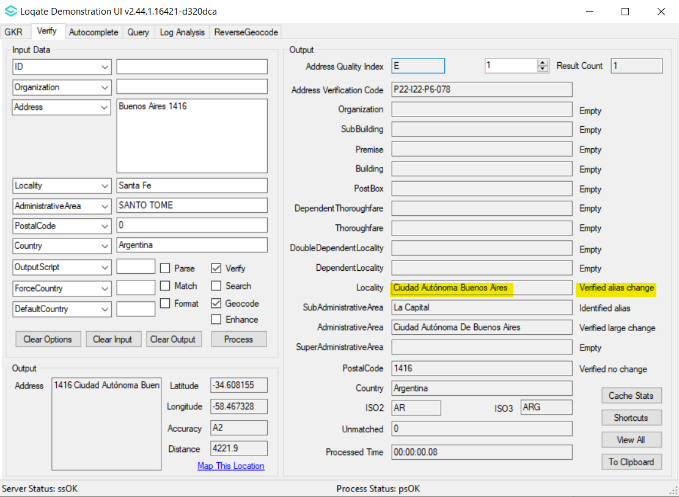 Address is correctly verified up to Premise level.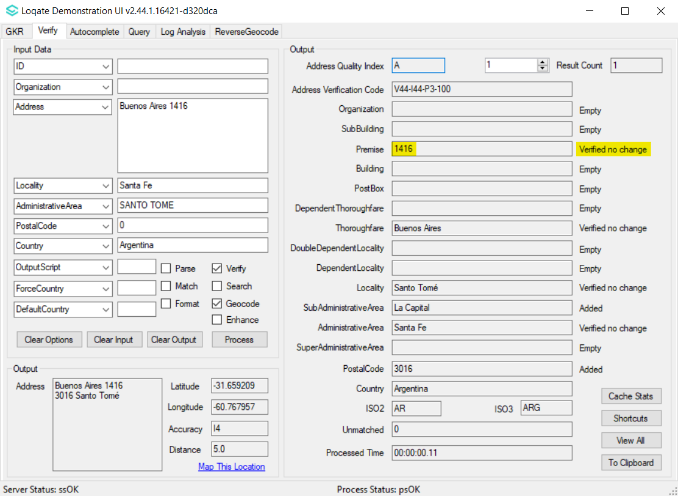 2022Q3.12022Q4.0Input ‘#’ sign was stripped off from verified Thoroughfare.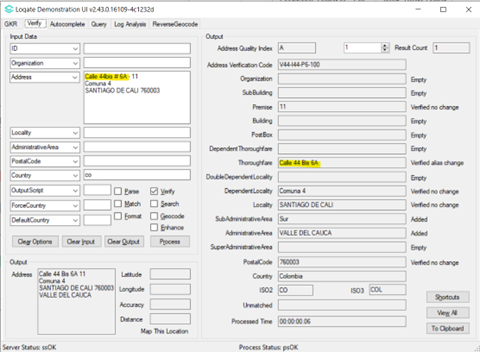 Input ‘#’ sign no longer stripped off from verified Thoroughfare.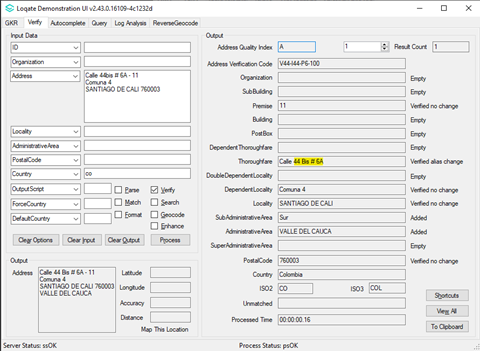 2022Q3.12022Q4.0Réunion was accented incorrectly as Reúnion  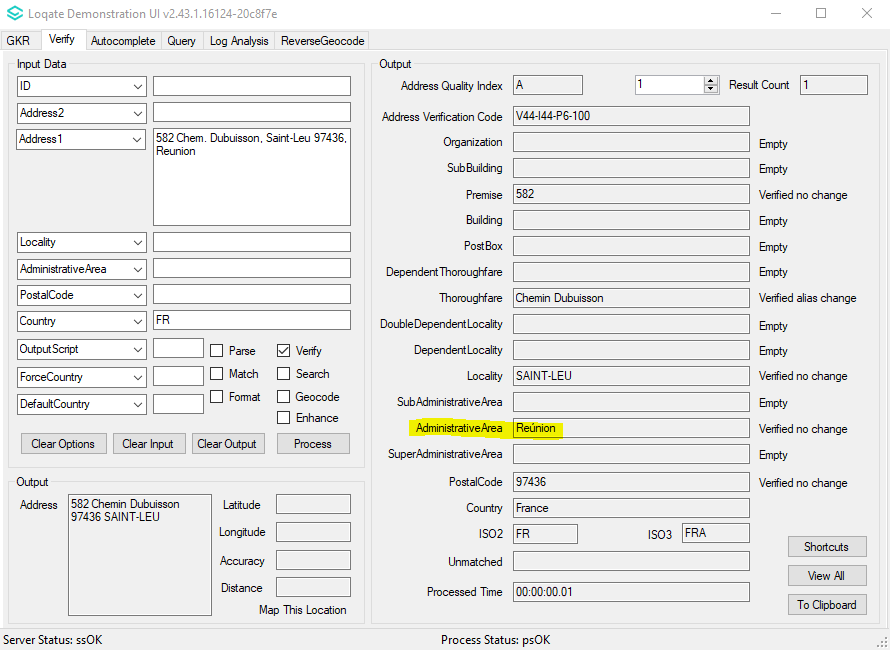 Réunion is now corrected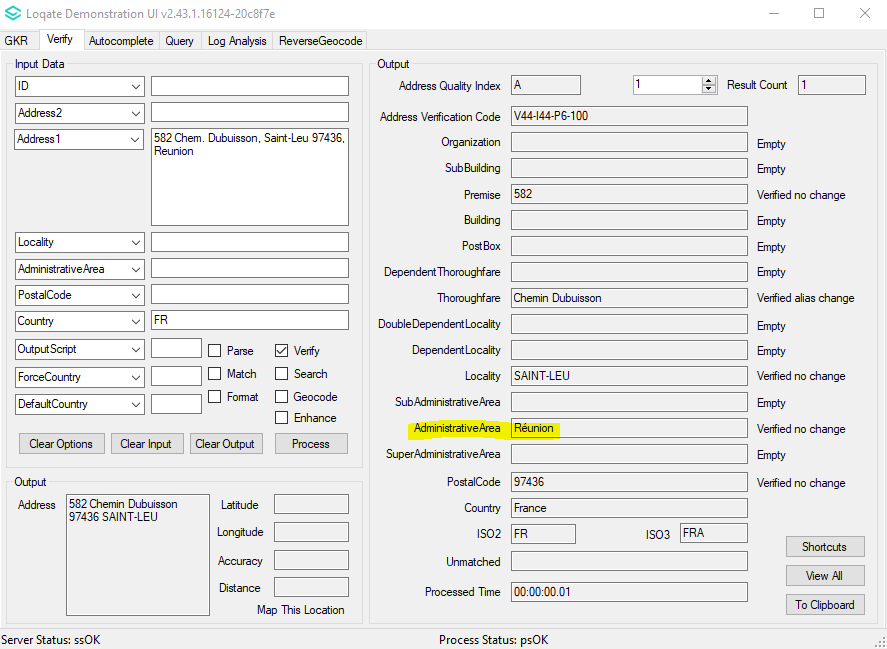 2022Q3.12022Q4.0SuperAdministrativeArea added in output.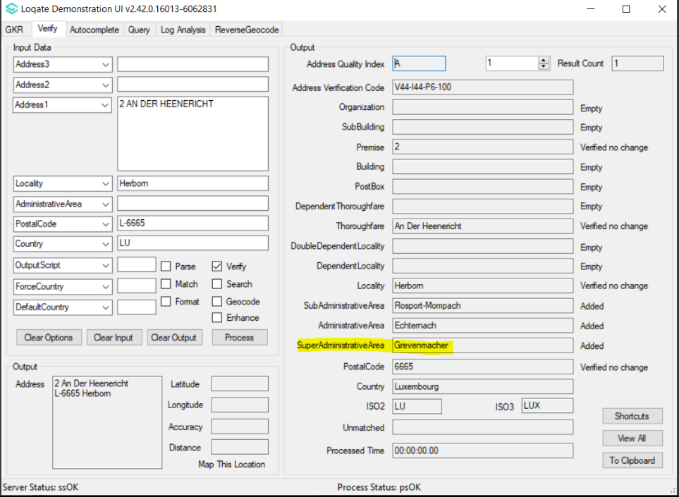 SuperAdministrativeArea no longer appears in output.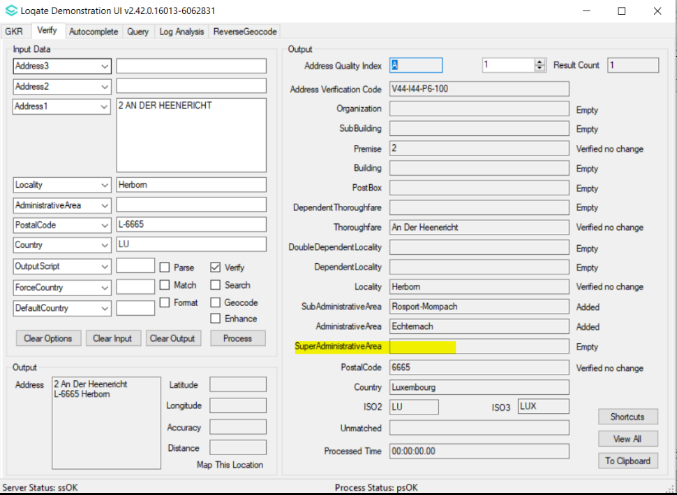 2022Q3.12022Q4.0Premise and thoroughfare were not verified.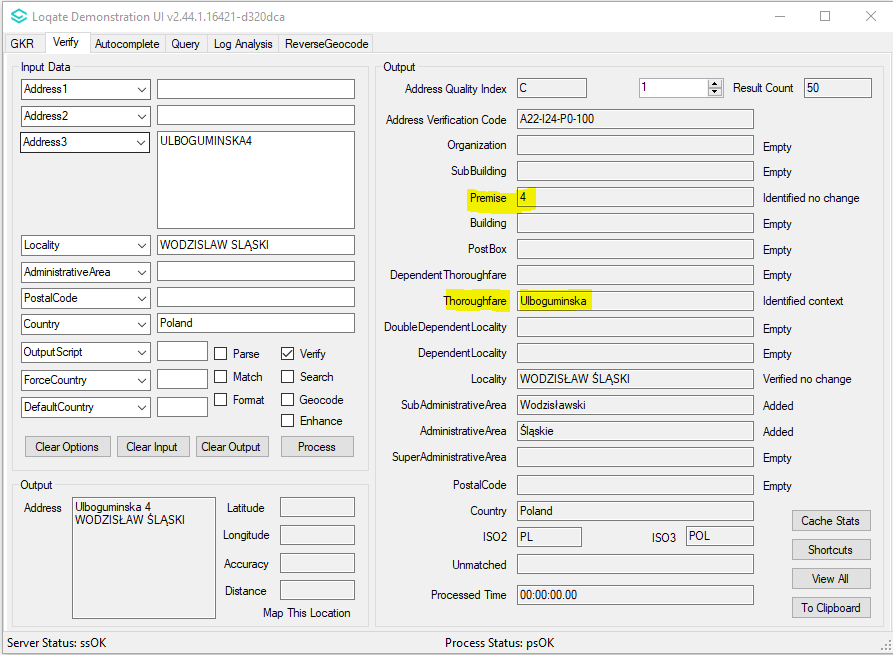 Premise and thoroughfare are now verified.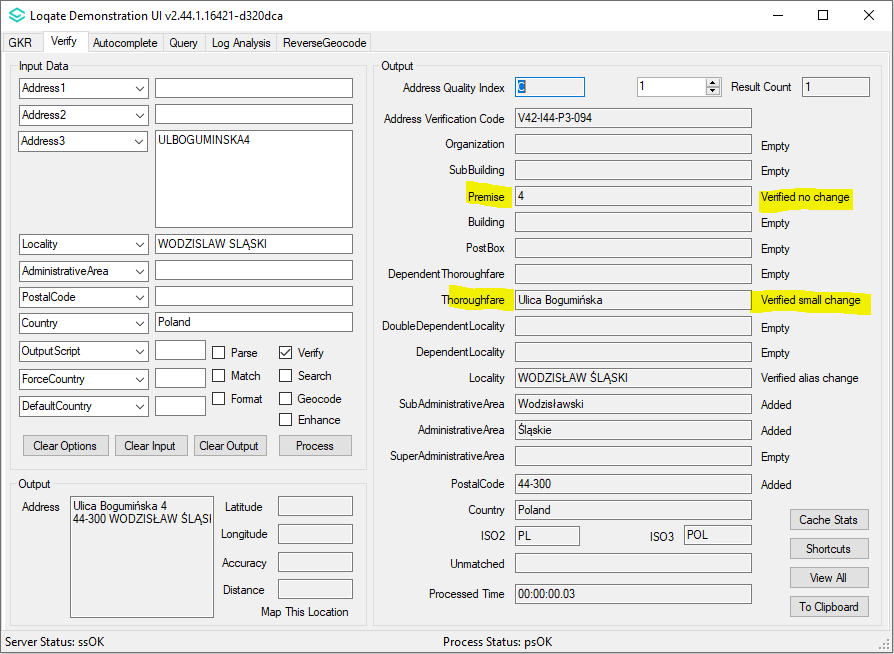 2022Q3.12022Q4.0Thoroughfare and premise was not verified.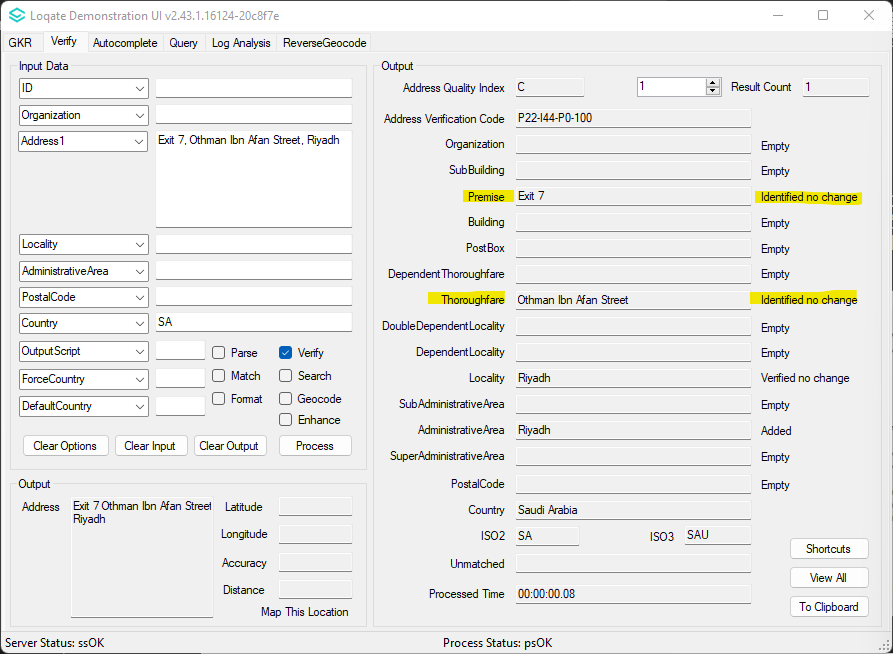 Thoroughfare and premise are now verified.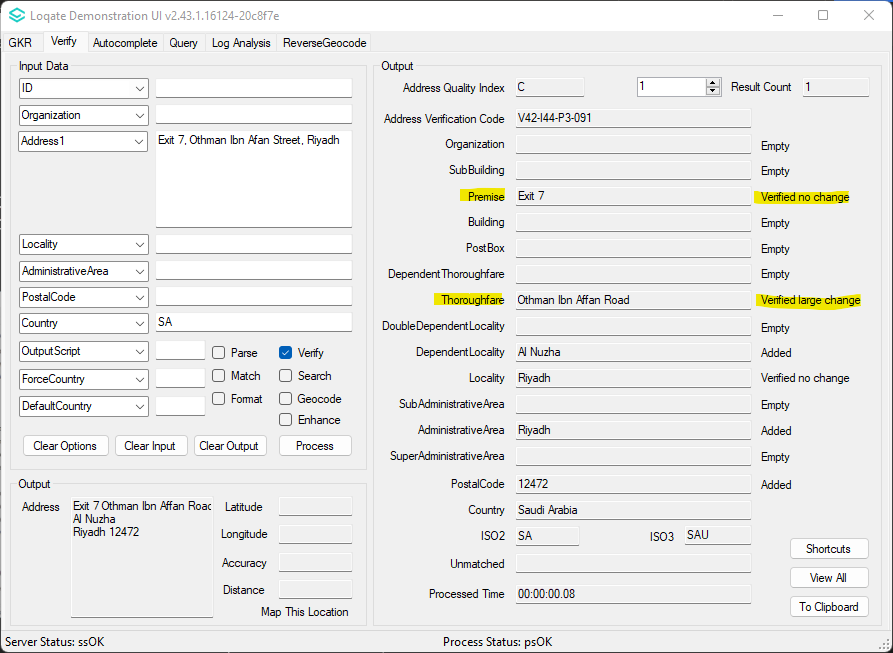 2022Q3.12022Q4.0Thoroughfare was not verified.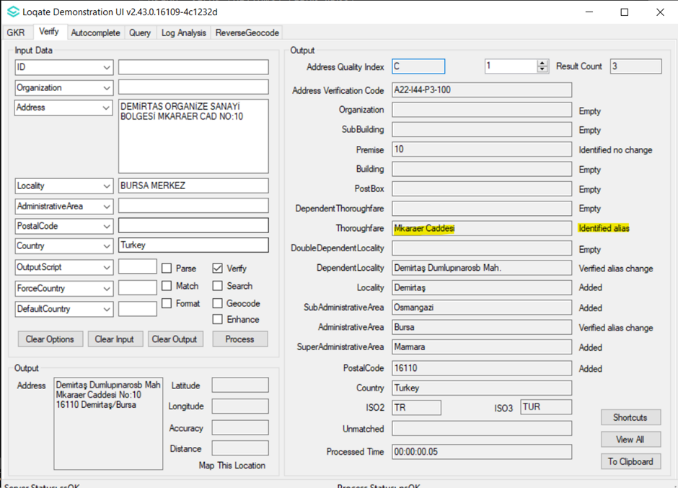 Thoroughfare is correctly parsed and verified as alias change.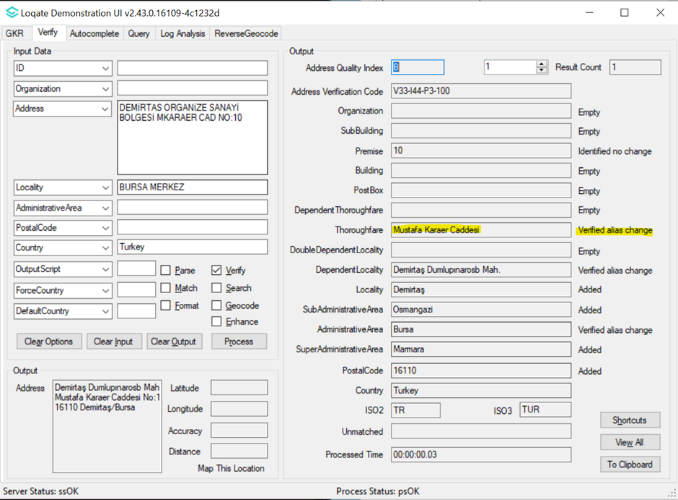 2022Q3.12022Q4.0“Postal code” was 6-digits format.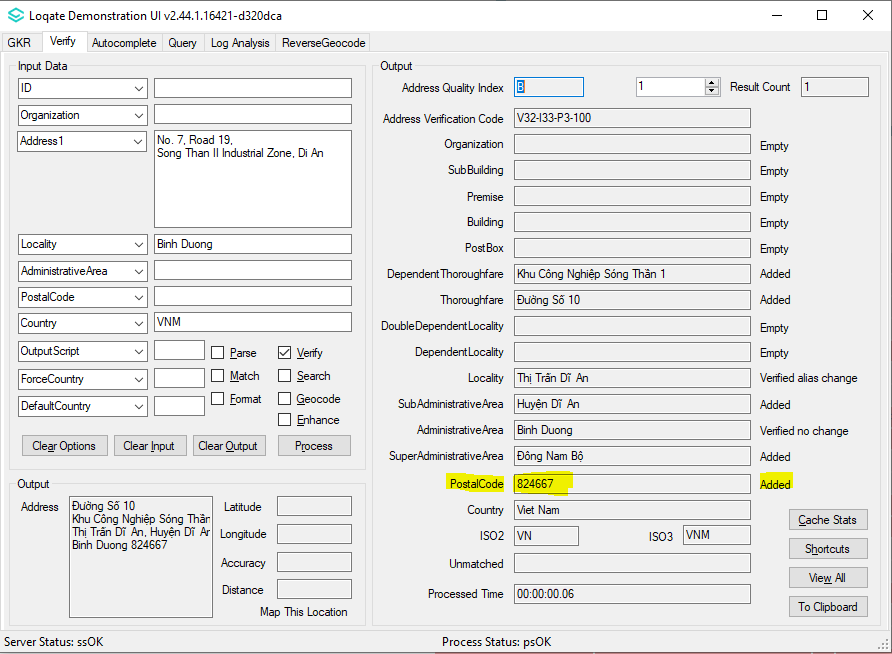 “Postal code” is 5-digits format.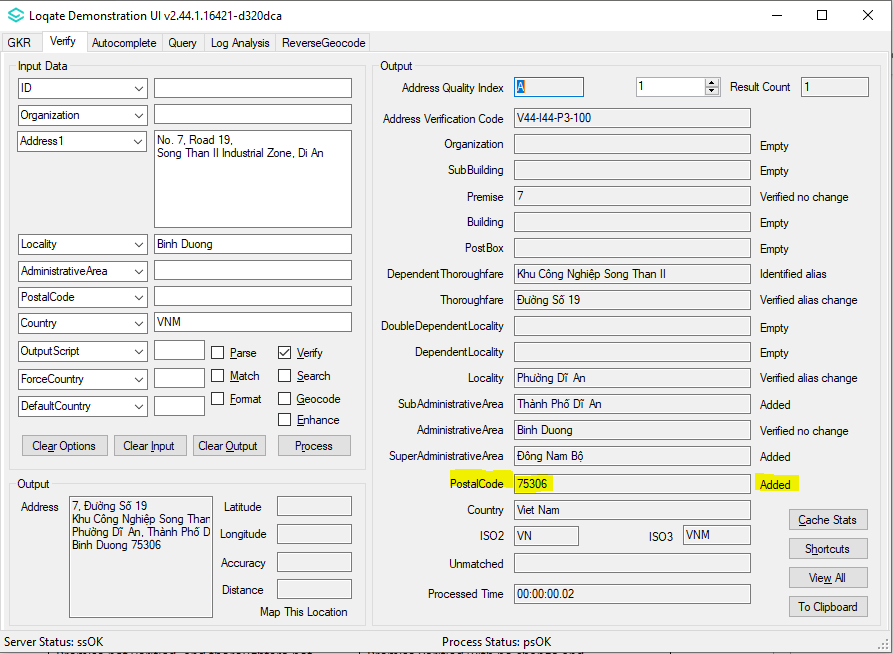 “Postal code” was empty.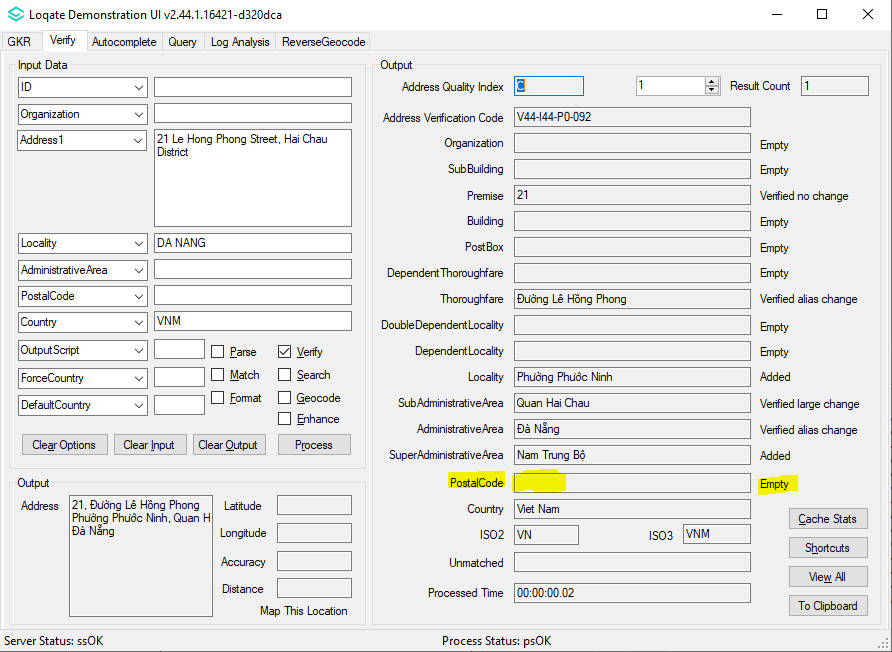 “Postal code” is added with 5-digits format.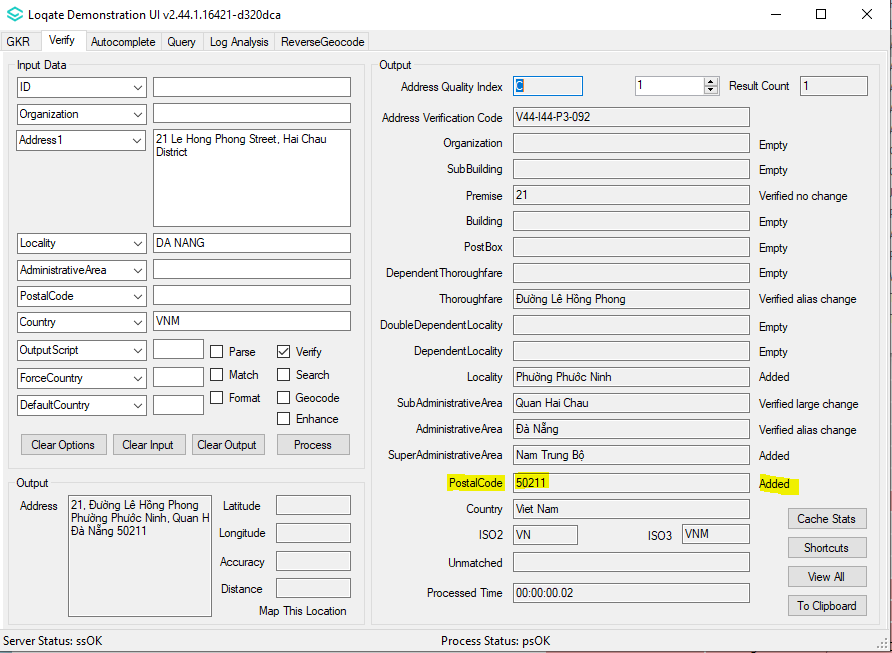 “Alley” was incorrectly parsed as SubBuilding.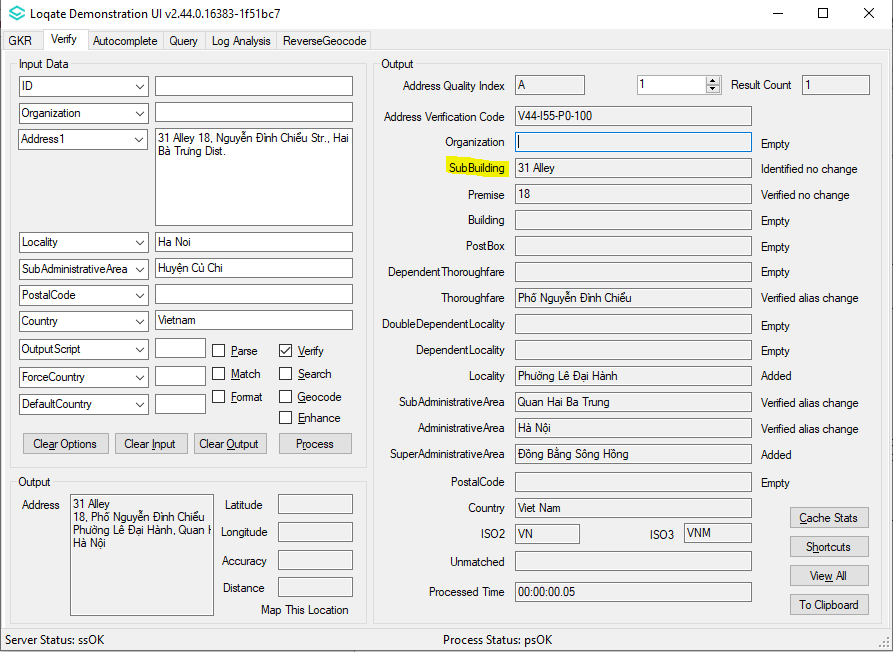 “Alley” is correctly parsed as part of thoroughfare.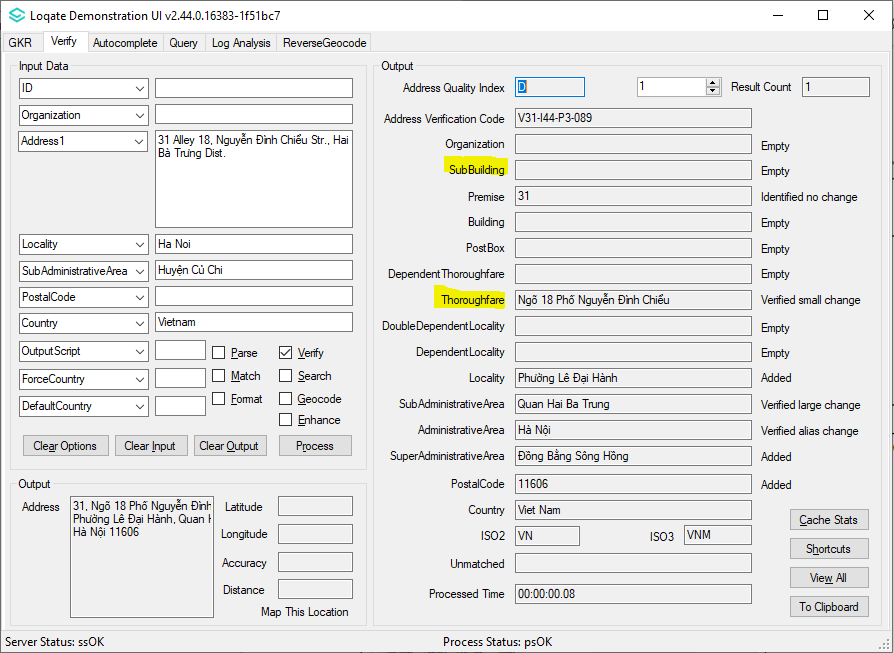 “Room” was incorrectly parsed as premise.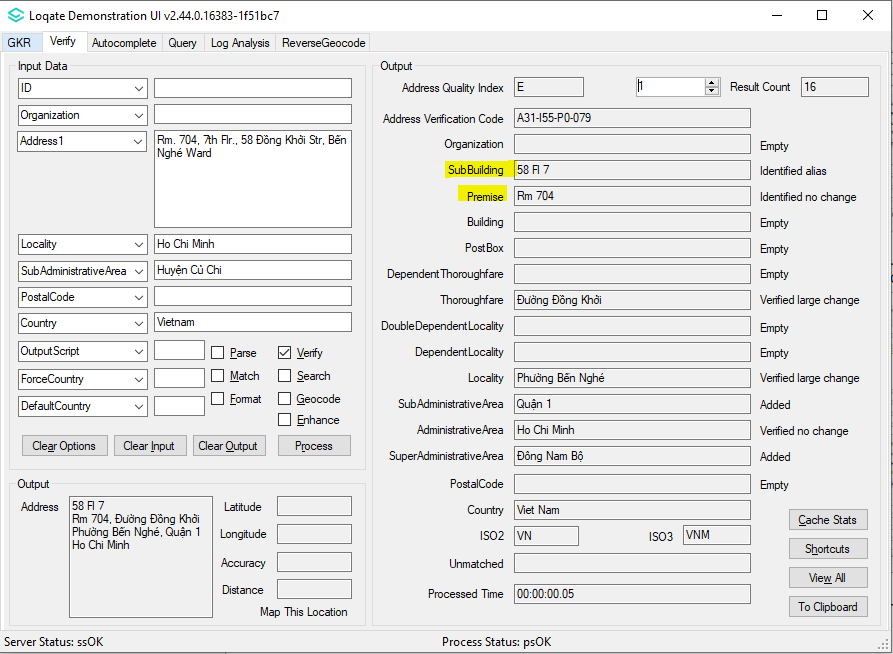 “Room” and “Floor” are correctly parsed as SubBuilding.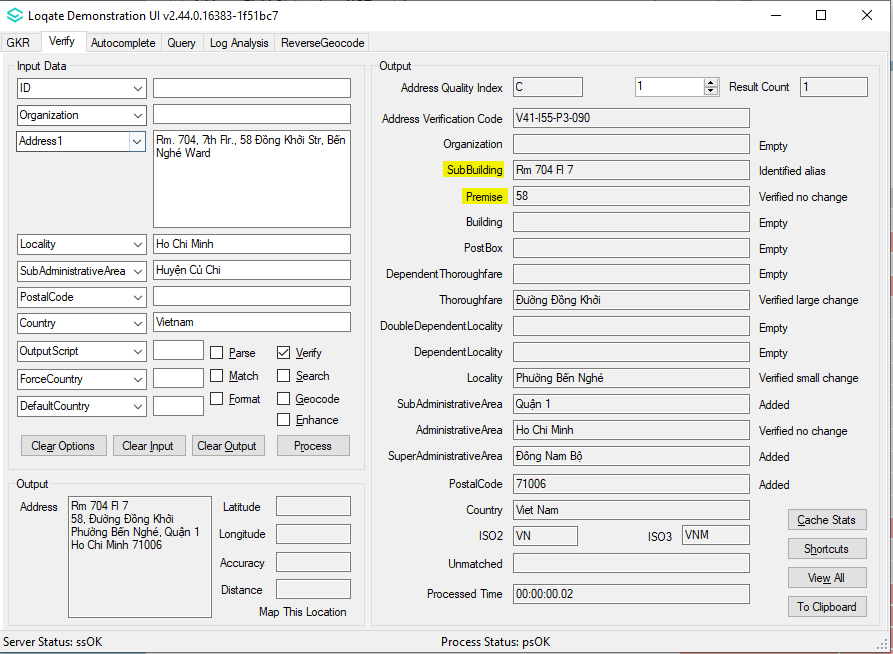 Case NumberChange DescriptionCategoryCountryExample AddressCAS-71917-B0V5R1Improvement of thoroughfare parsingDataLUAddress1: 5 Z.A.R.E. OuestLocality: EhlerangePostal Code: 4384Country: LuxembourgBefore Image Before Image Before Image After ImageAfter Image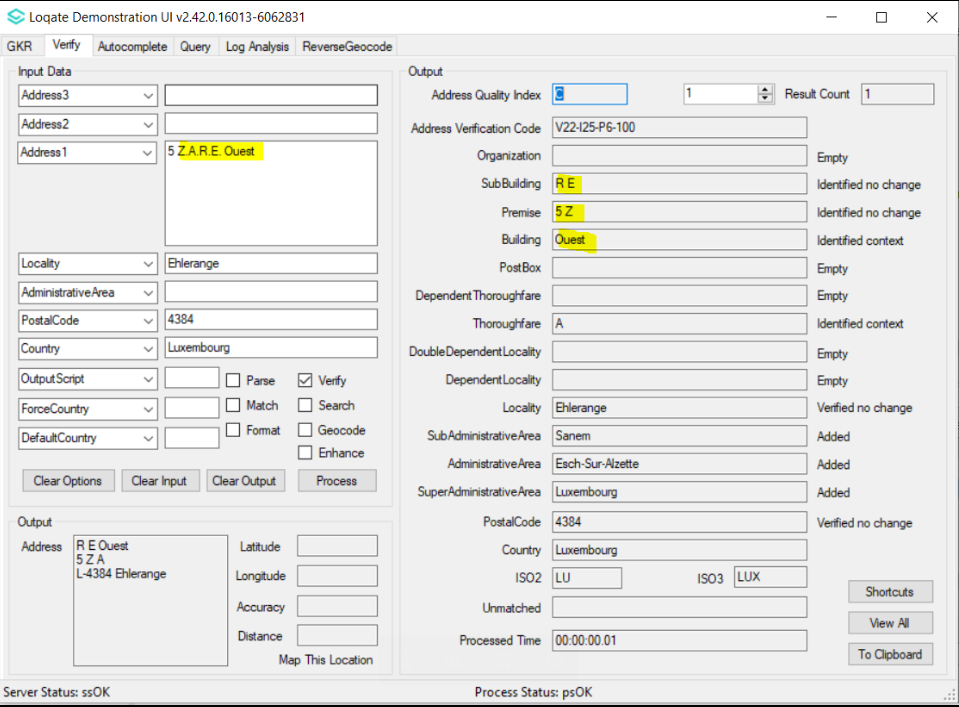 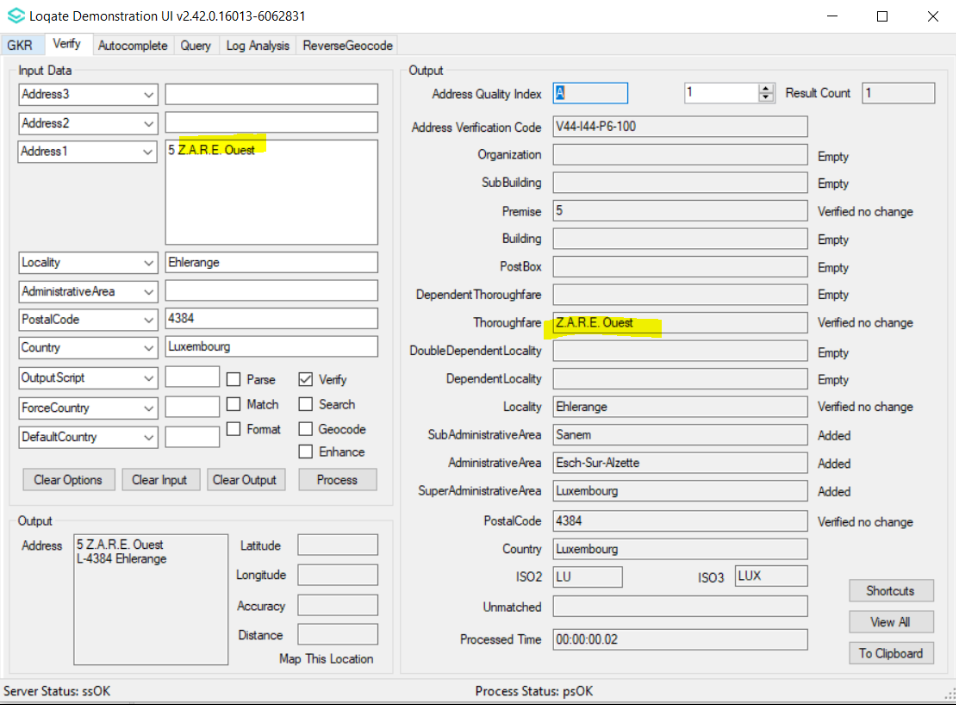 Case NumberChange DescriptionCategoryCountryExample AddressCAS-41515-S6S4N8Improvement of geolocation accuracy of Kunming CityDataCNAddress1: No. 4, Yiyuan Lane Wuhua District
Locality: Kunming-3463
PostalCode: 650000
Country: CHNBefore Image Before Image Before Image After ImageAfter Image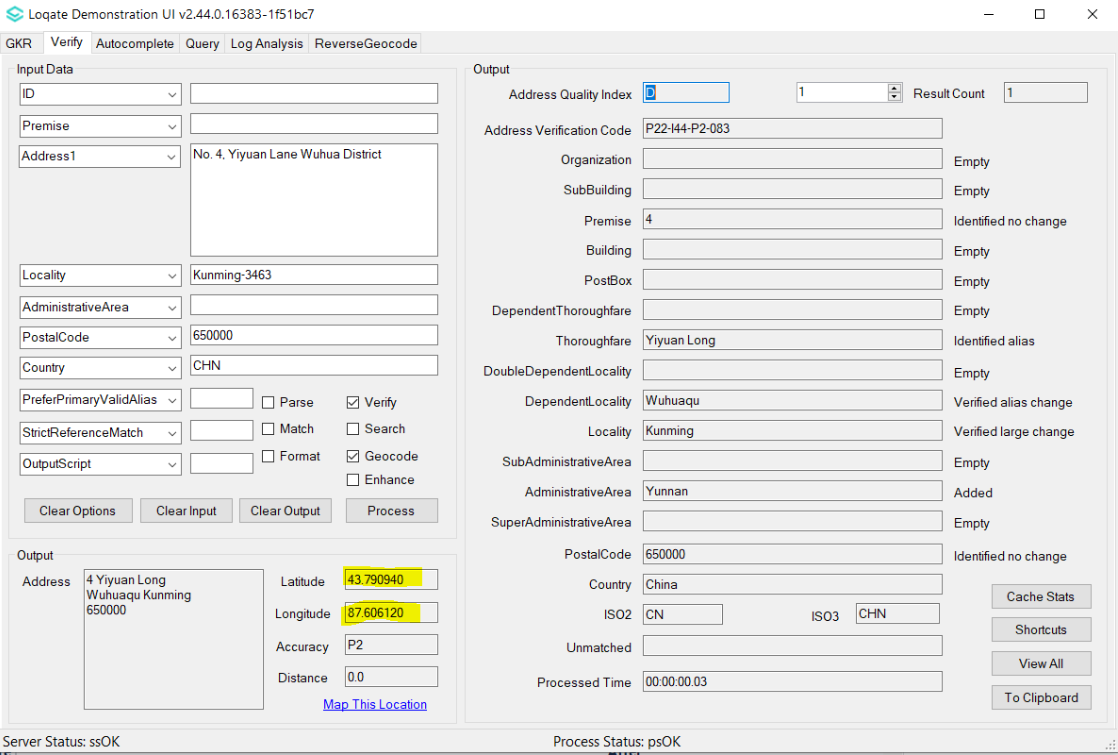 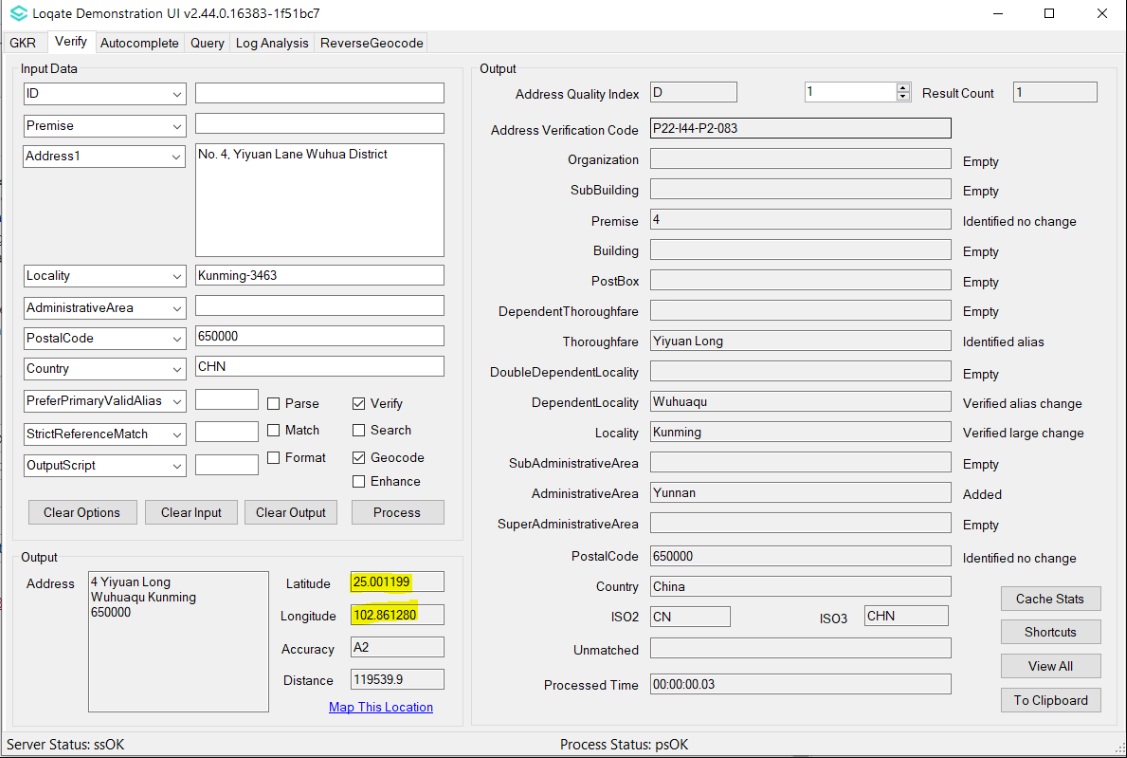 Case NumberChange DescriptionCategoryCountryExample AddressCAS-70059-P5L1K4Output capitalised AdministrativeArea for 'SP' when OutputScript=LatnDataBRAddress1: Avenida Aratãs, 697
Locality: São Paulo
Administrative Area: SP
Postal Code: 04081-003
Country: BrazilBefore Image Before Image Before Image After ImageAfter Image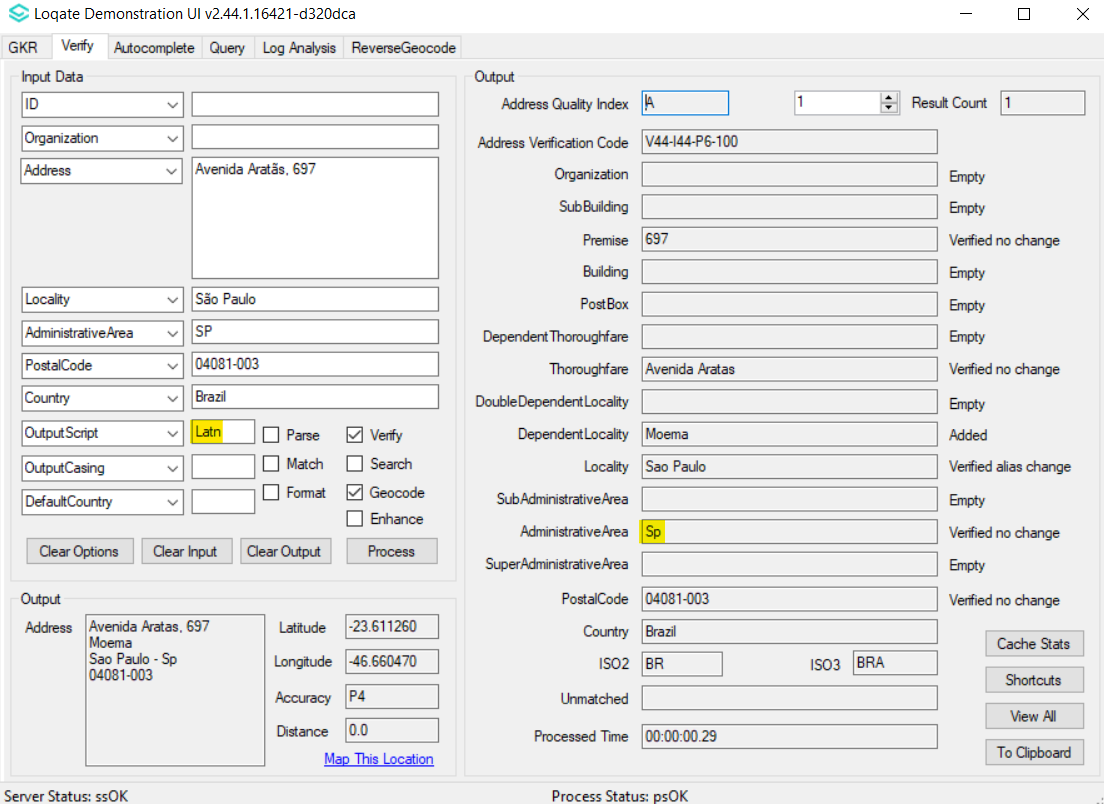 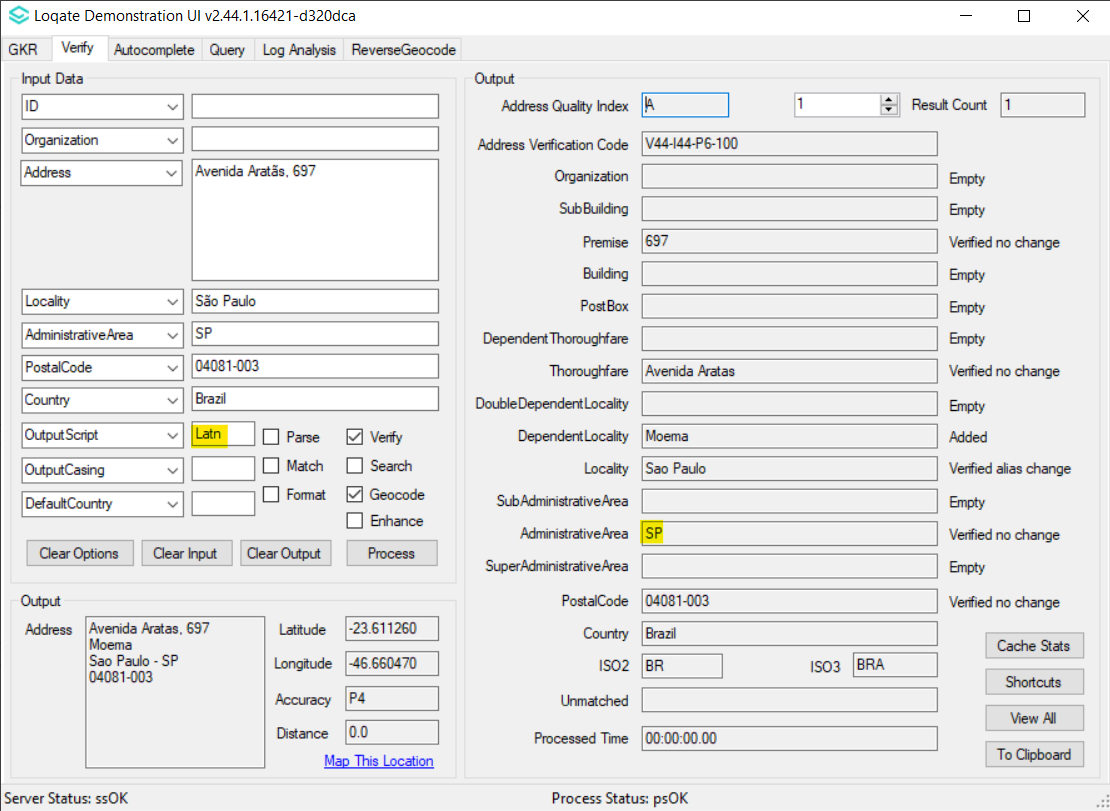 Case NumberChange DescriptionCategoryCountryExample AddressCAS-68590-L9C6W6Correction of the Locality being verified.DataDEAddress1: Kampenwandstr. 1
83229 Aschau im Chiemgau
DeutschlandBefore Image Before Image Before Image After ImageAfter Image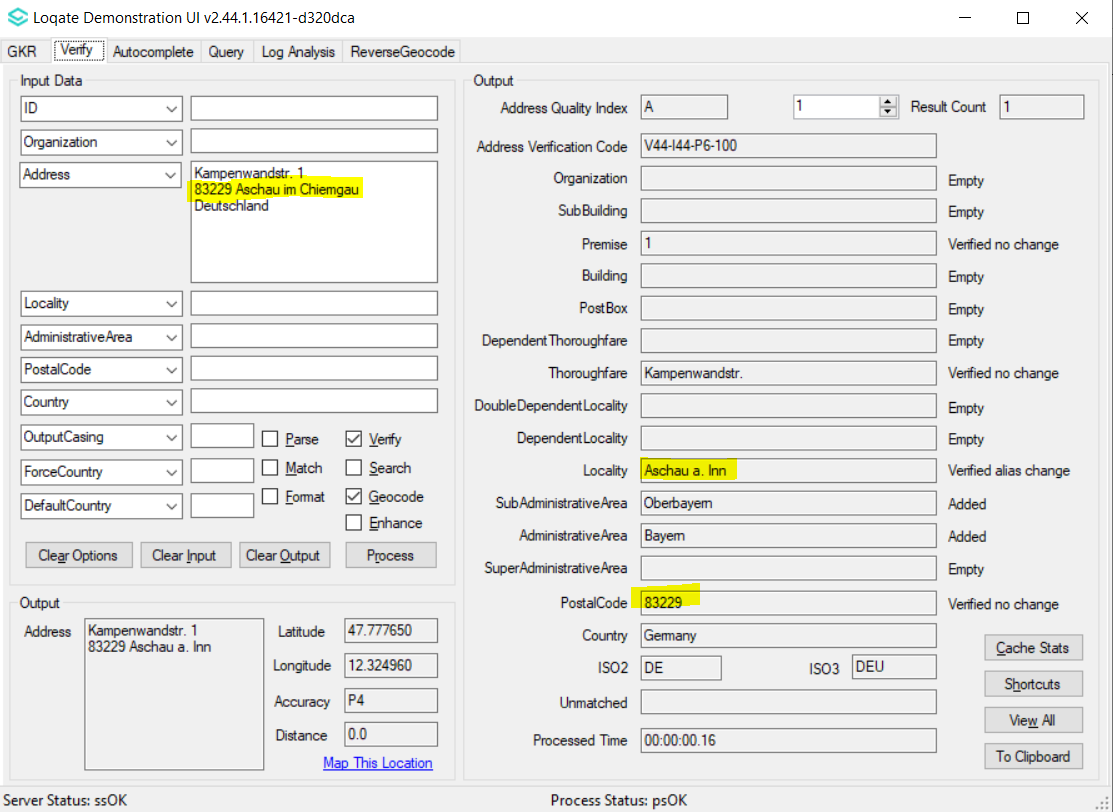 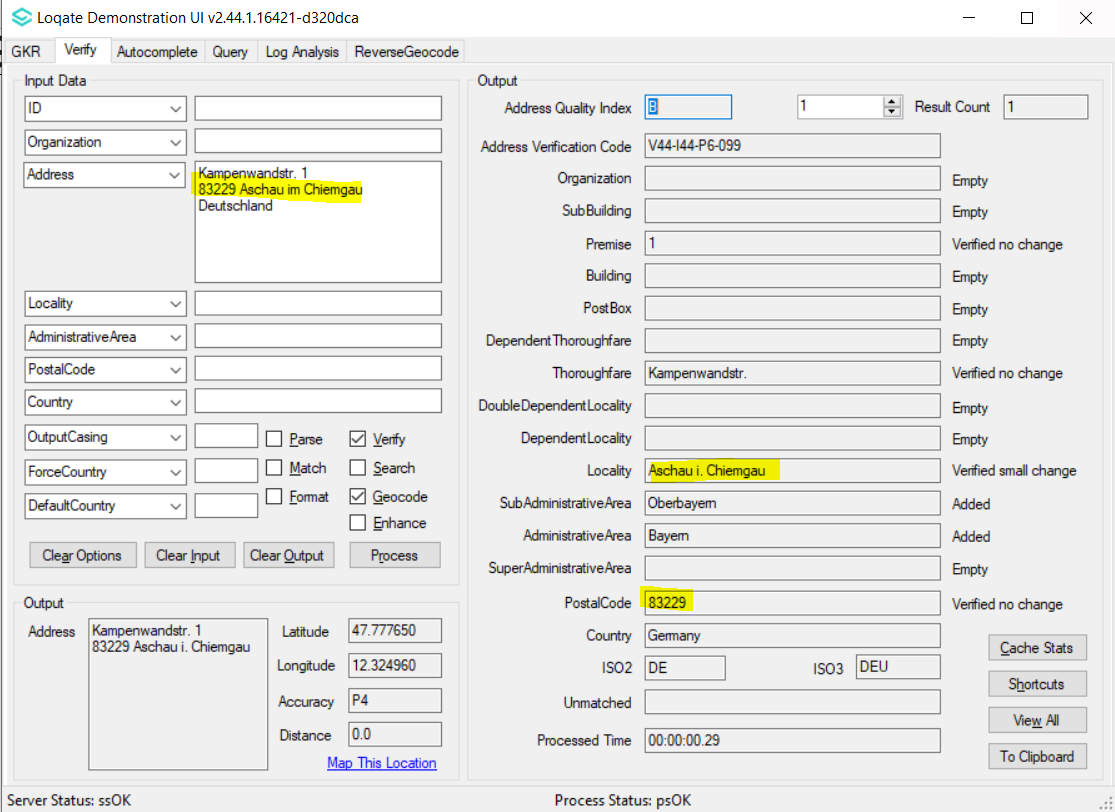 Case NumberChange DescriptionCategoryCountryExample AddressCAS-76701-N3H3F9AdmininistrativeArea Reúnion is now corrected to RéunionDataFRAddress1: 582 Chem. Dubuisson, Saint-Leu 97436, Reunion
Country: FRBefore Image Before Image Before Image After ImageAfter ImageCase NumberChange DescriptionCategoryCountryExample AddressCAS-76939-N7B7Z1Improvement in Thoroughfare verification.
Typo thoroughfare 'N Bulington' was identified, and it is now corrected and verified.DataUSAddress1: % Marlene Urban
Address2: 81 North Bulington Road
Locality: Bridgeton
AdministrativeArea: NJ
PostalCode: 08302
Country: United StatesBefore Image Before Image Before Image After ImageAfter Image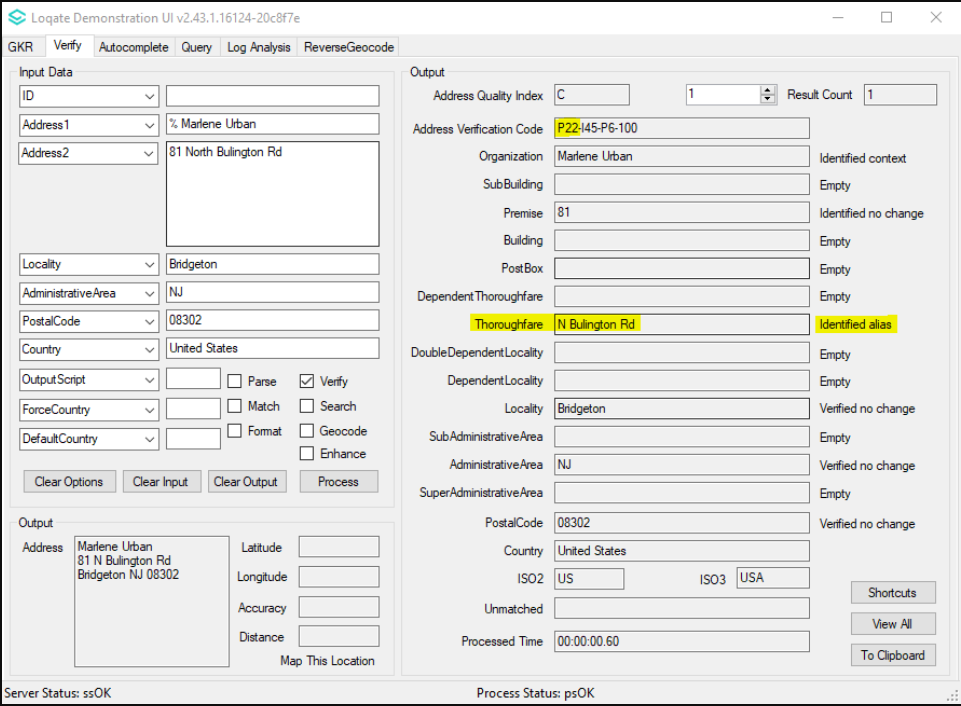 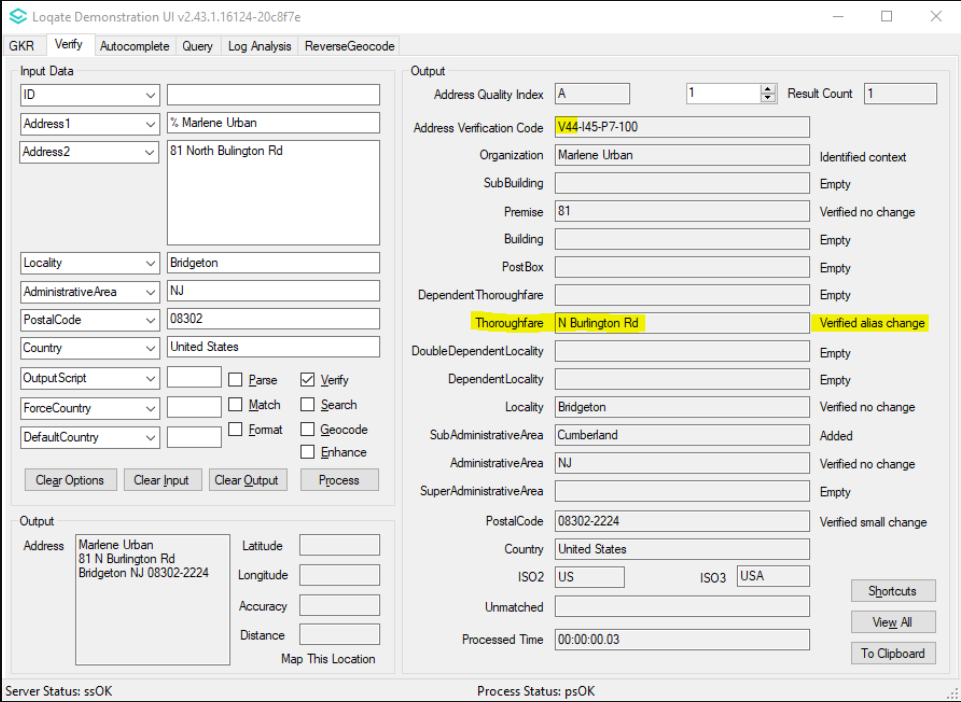 Case NumberChange DescriptionCategoryCountryExample AddressCAS-67540-C9W2N9Correction of verification field status.
Thoroughfare Straße 142 gives the correct field status returned now - verified with no change.DataDEAddress1: Straße 142 7A
Locality: Berlin
PostalCode: 13158
Country: DEUBefore ImageBefore ImageBefore ImageAfter ImageAfter Image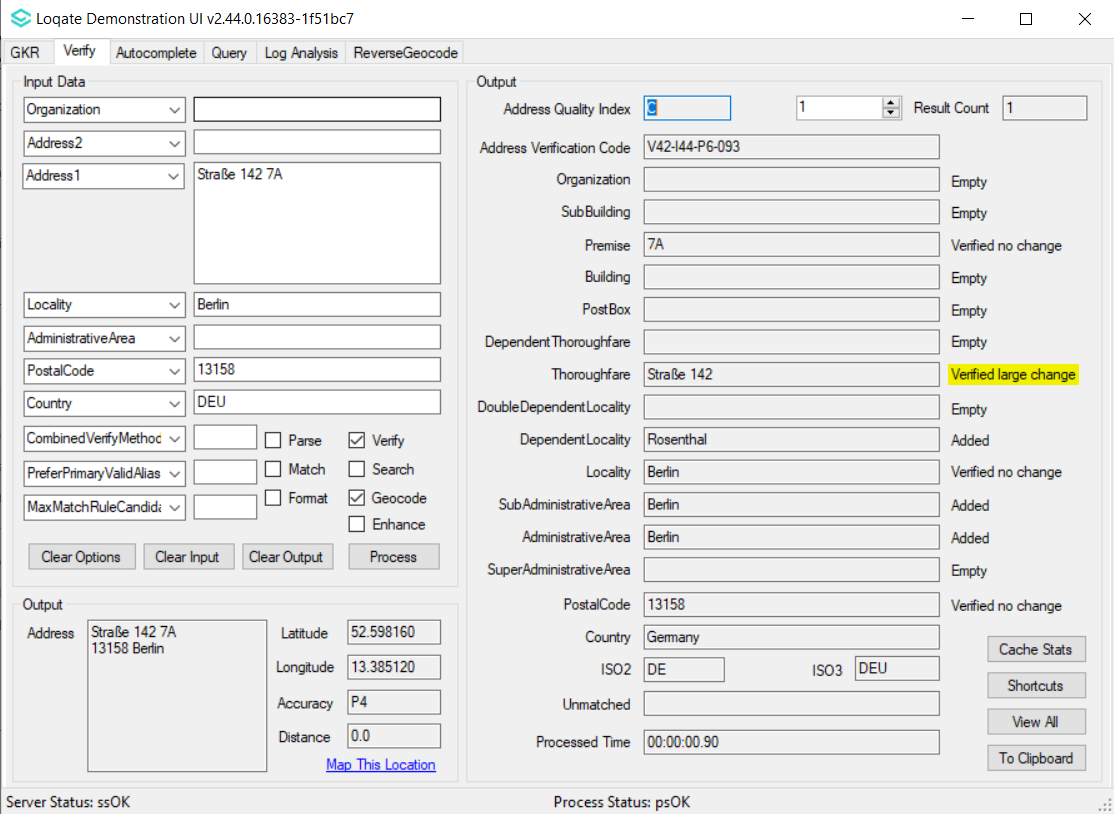 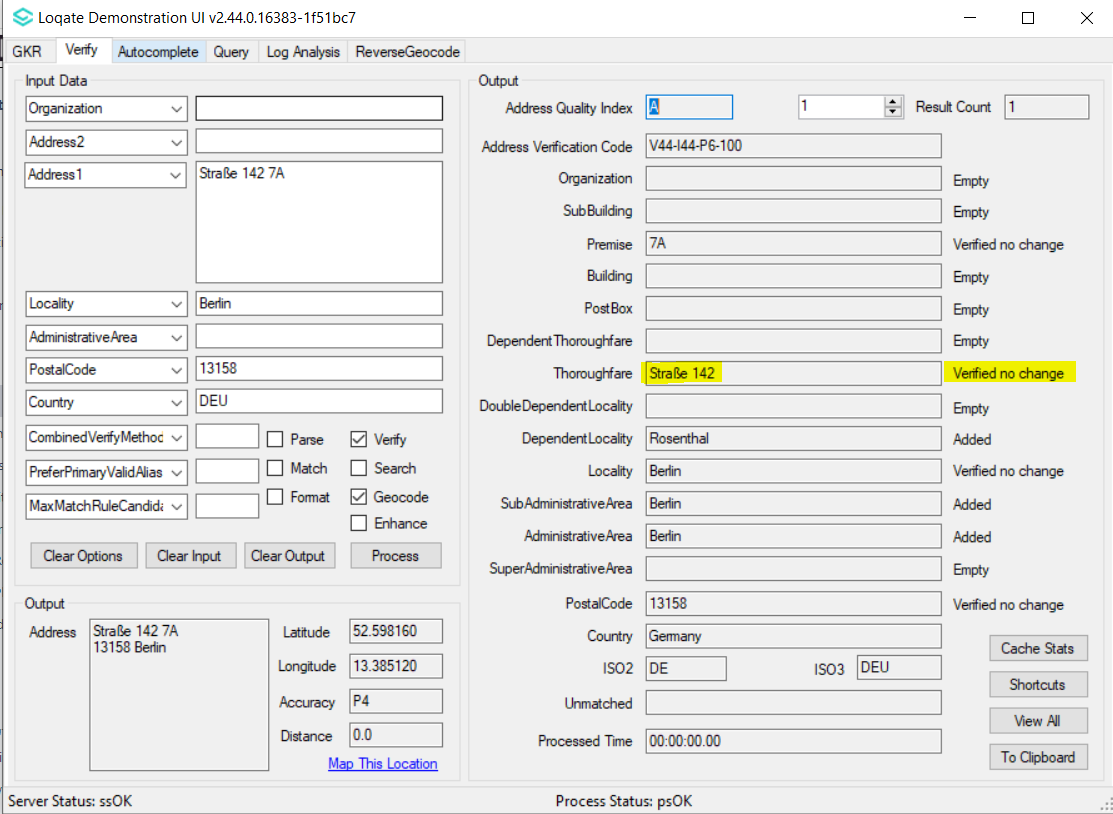 Case NumberChange DescriptionCategoryCountryExample AddressCAS-64200-Z5V9B8Improvement of locality and premise level verification.DataITAddress1: Via Sandro Pertini 17Locality: LavagnoPostalCode: 37030Country: ITABefore ImageBefore ImageBefore ImageAfter ImageAfter Image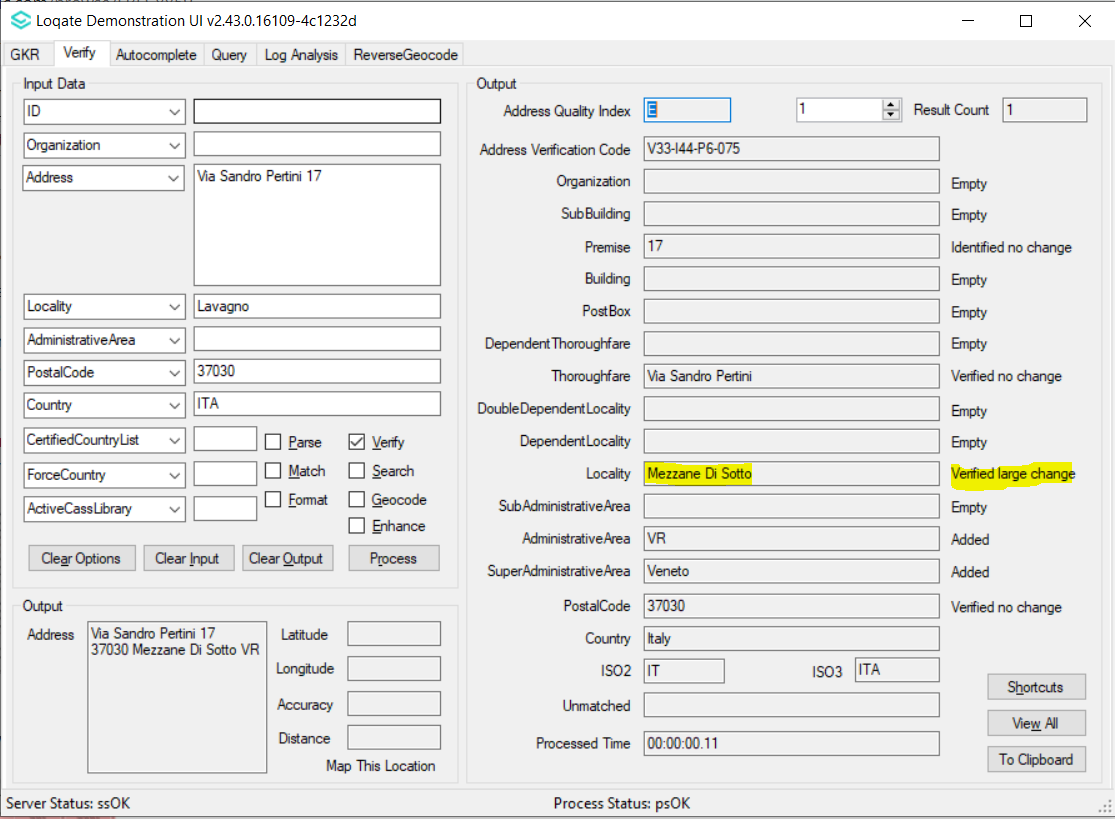 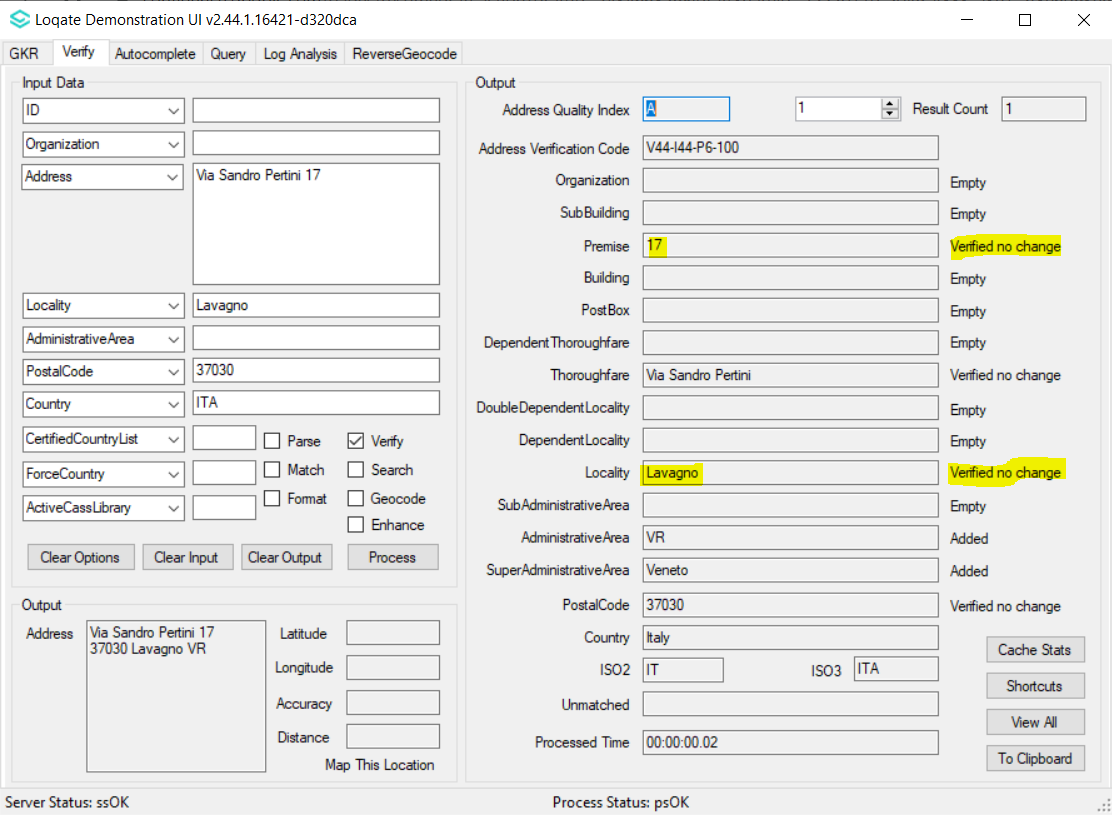 Case NumberChange DescriptionCategoryCountryExample AddressCAS-84144-W2G7Q1Improvement in parsing of locality in the presence of SubBuilding element.
When the subBuilding (Lgh 1101) present in the input address, locality was incorrectly parsed to building, and it is now parsed & verified to locality field.DataSEAddress1: Västra Åsgatan 27 Lgh 1101Locality: eskilstunaPostalCode: 632 25Country: SEBefore ImageBefore ImageBefore ImageAfter ImageAfter Image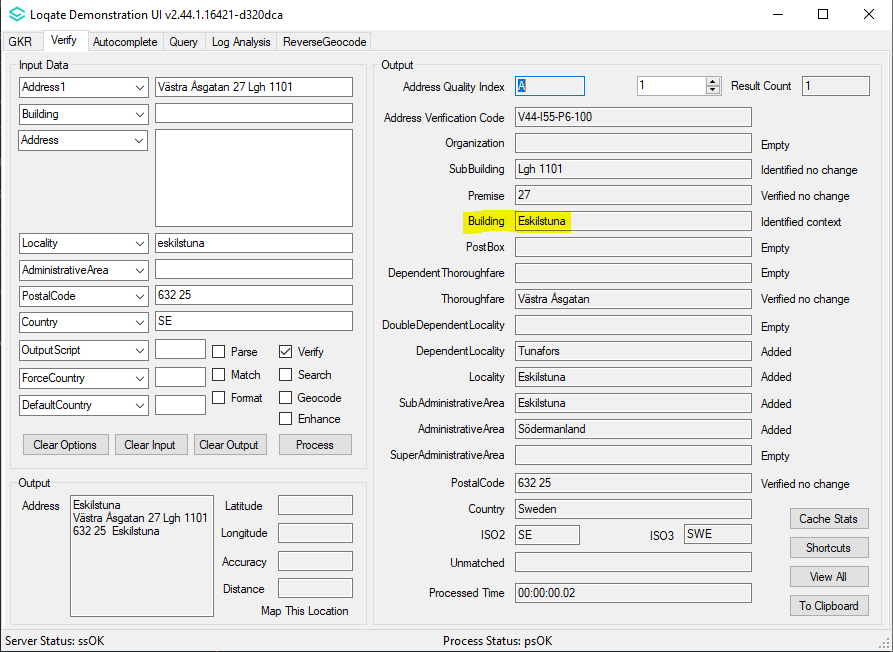 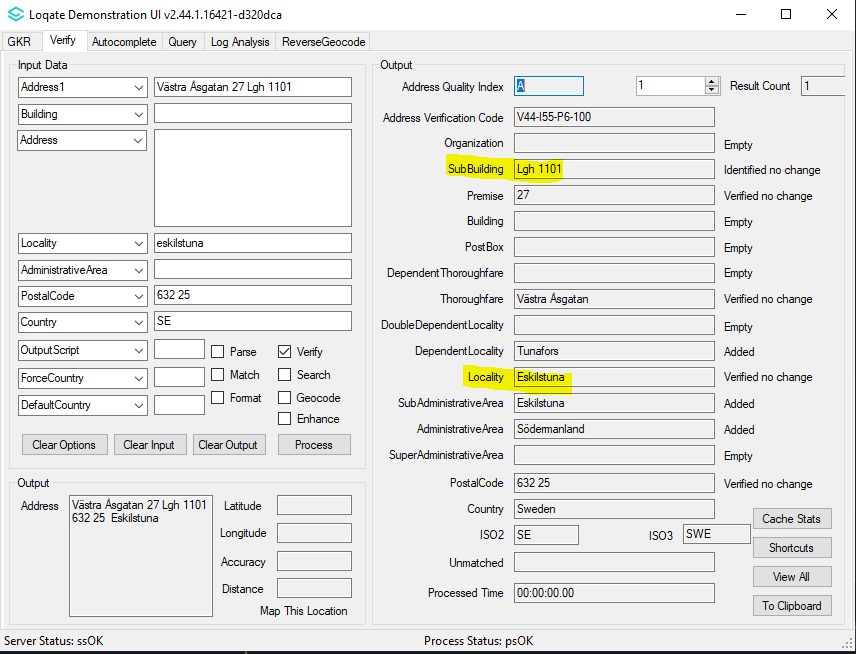 Case NumberChange DescriptionCategoryCountryExample AddressCAS-74079-L6Z9F8Improvement on the missing PostalCode Zip+4 in the outputDataUSAddress1: 1225 Hancock Rd # LL50 Bullhead City Az 86442-5948 United StatesBefore ImageBefore ImageBefore ImageAfter ImageAfter Image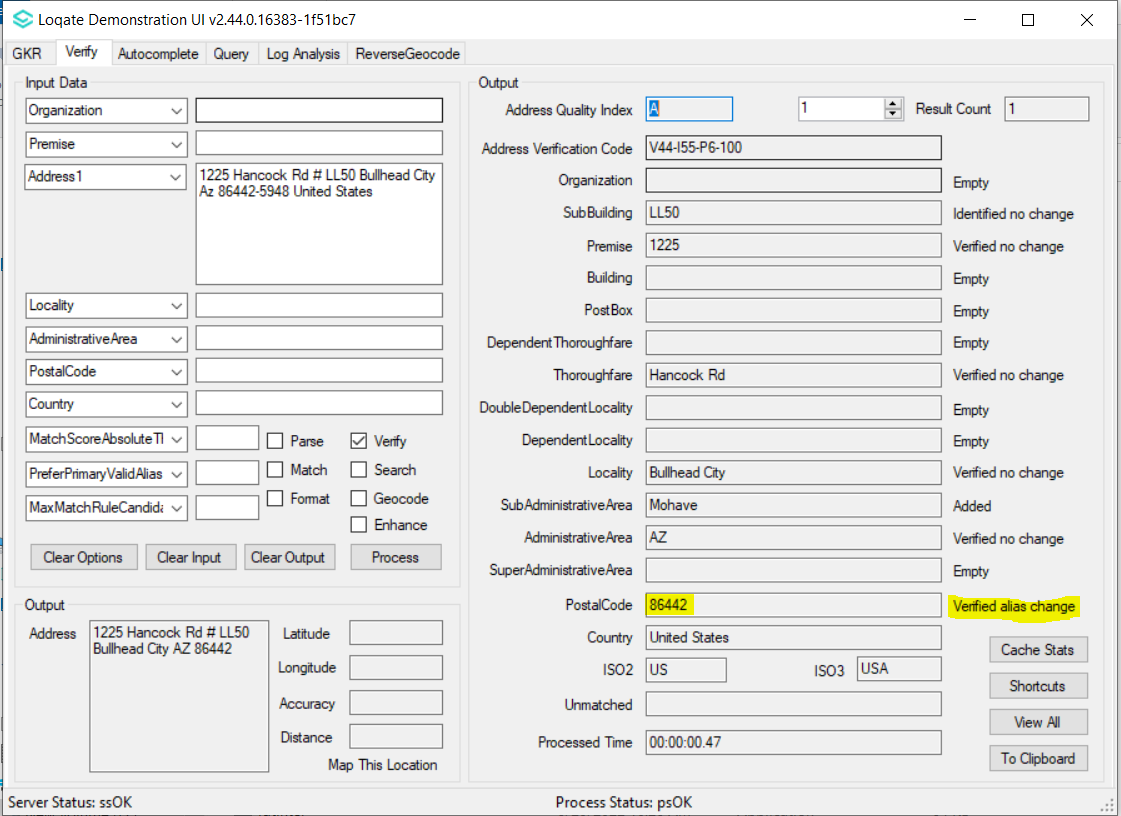 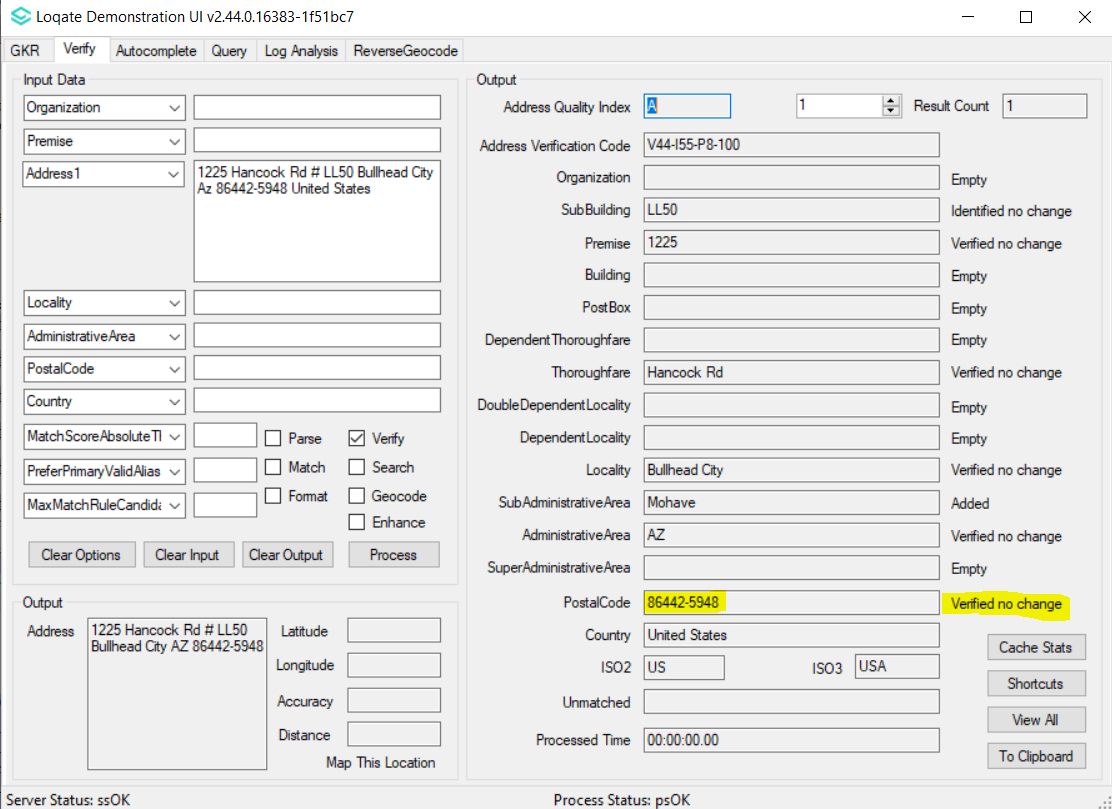 Case NumberChange DescriptionCategoryCountryExample AddressN/AImprovement on thoroughfare verificationDataDEAddress1: Nußbeite 20 06295 Lutherstadt Eisleben Country: DEUAddress2: Orffring 12 48599 Gronau (westf.)Country: DEUBefore ImageBefore ImageBefore ImageAfter ImageAfter Image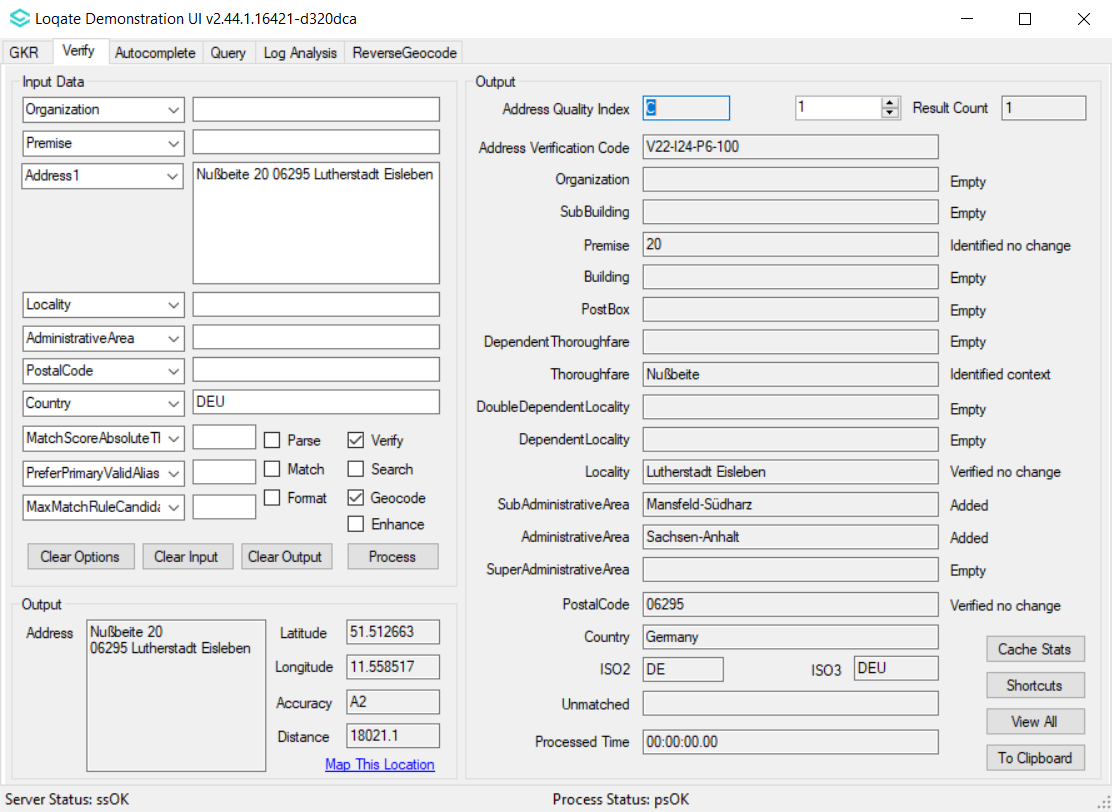 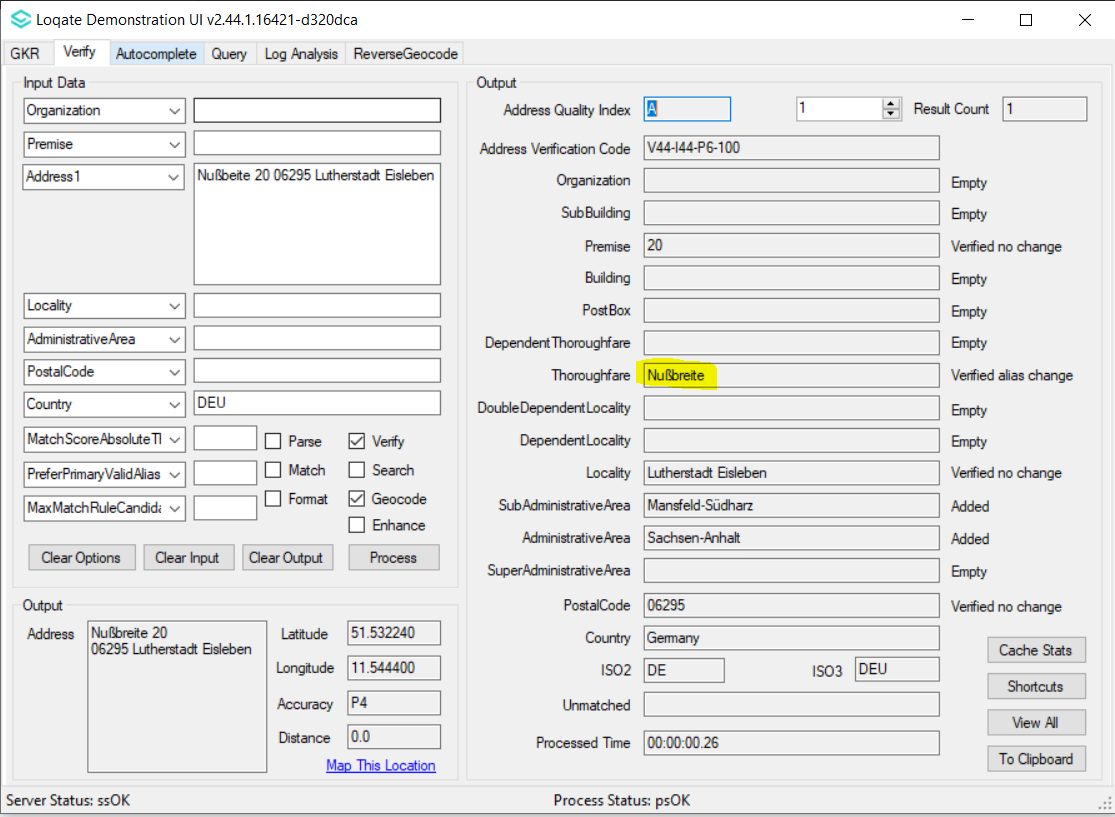 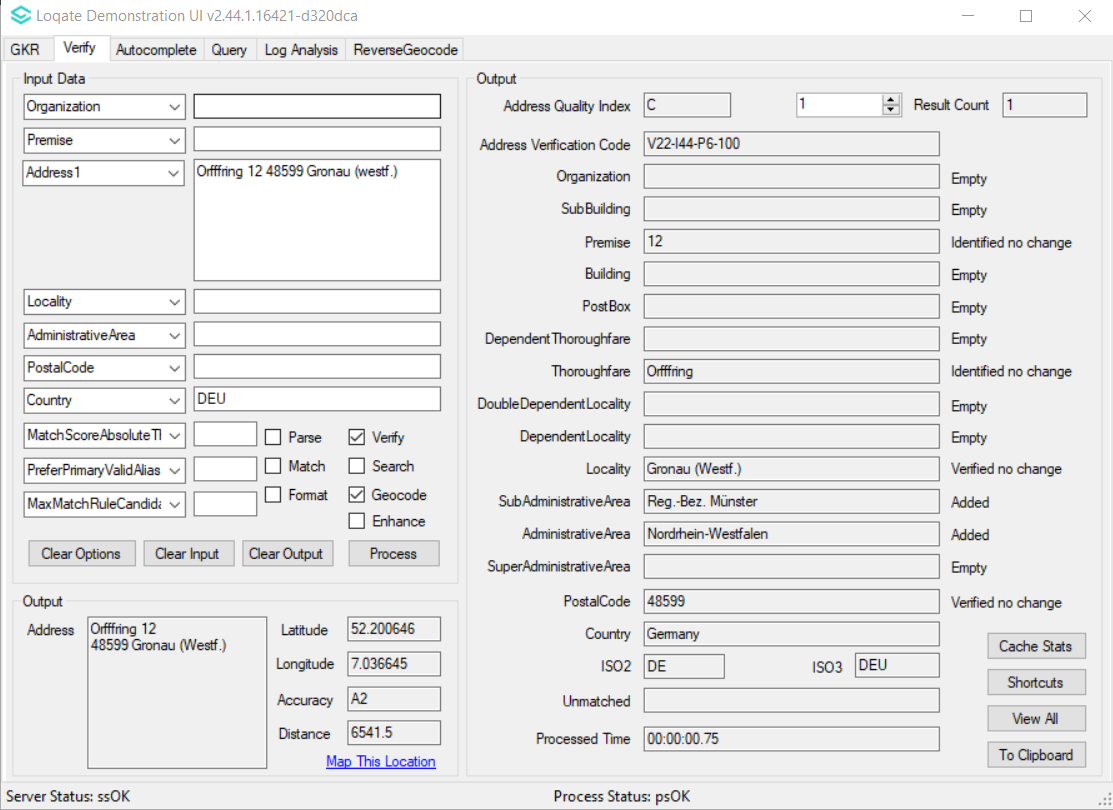 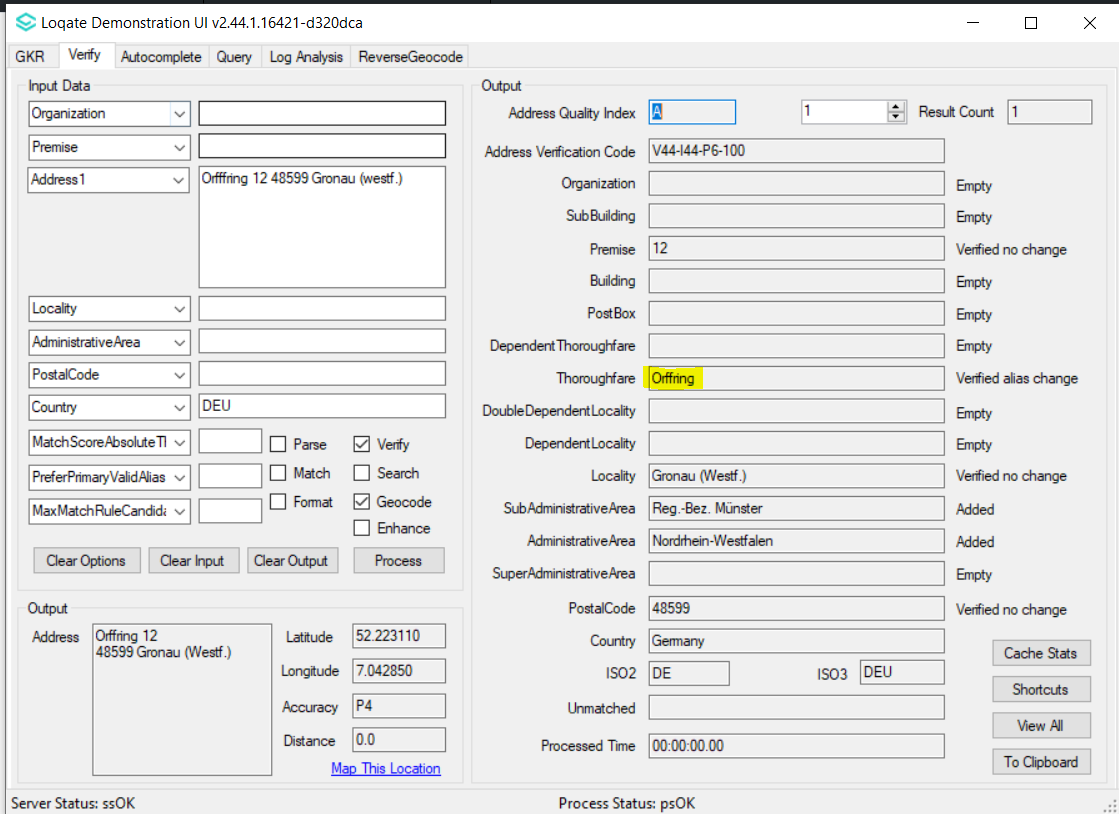 